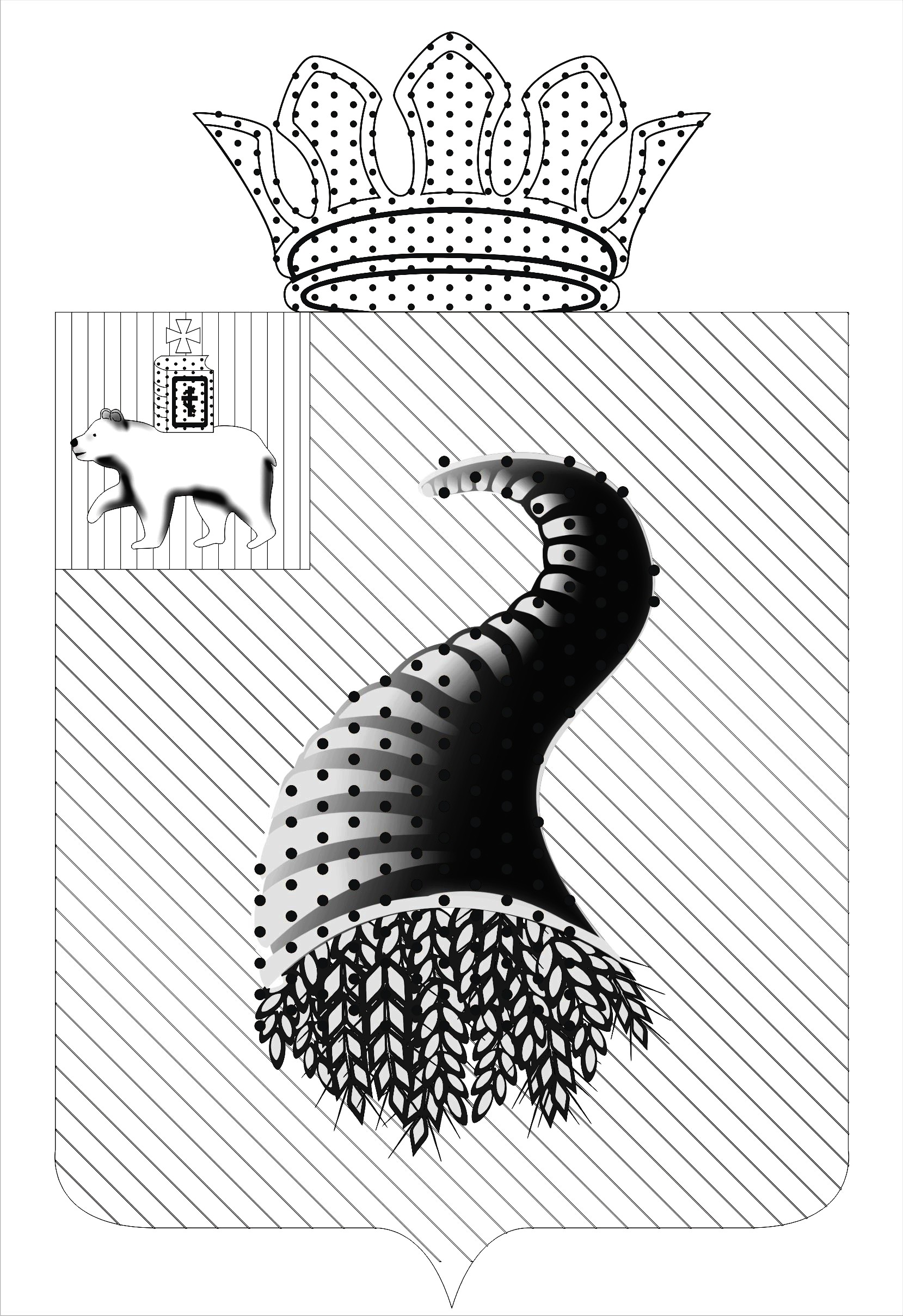 Совет депутатов  Калининского сельского поселения Кунгурского муниципального района Пермского краяРЕШЕНИЕ           20.11.2014                                                                                           № 75Об установлении на территории муниципального образования «Калининское  сельское поселение» налога на имущество физических лиц	В соответствии с Федеральными законами от 6 октября 2003  № 131-ФЗ «Об общих принципах организации местного самоуправления в Российской Федерации», от 04 октября 2014  № 284-ФЗ «О внесении изменений в статьи 12 и 85 части первой и часть вторую Налогового кодекса Российской Федерации и признании утратившим силу Закона Российской Федерации «О налогах на имущество физических лиц» и главой 32 части второй Налогового кодекса Российской Федерации, руководствуясь Уставом муниципального образования «Калининское сельское поселение»,  Совет депутатов Калининского сельского поселения  РЕШАЕТ:1. Установить и ввести в действие с 1 января 2015 года на территории муниципального образования «Калининское  сельское поселение» налог на имущество физических лиц (далее – налог).2. Установить, что налоговая база по налогу в отношении объектов налогообложения определяется исходя из их инвентаризационной стоимости, исчисленной с учетом коэффициента-дефлятора на основании последних данных об инвентаризационной стоимости, представленных в установленном порядке в налоговые органы до 1 марта 2013 года, если иное не предусмотрено настоящим пунктом.  В отношении объектов налогообложения, включенных в перечень, определенный в соответствии с пунктом 7 статьи 3782 Налогового кодекса Российской Федерации, а также объектов налогообложения, предусмотренных абзацем вторым пункта 10 статьи 3782 Налогового кодекса Российской Федерации, налоговая база определяется как кадастровая стоимость указанных объектов.3. Установить следующие налоговые ставки по налогу: 3.1.         3.2.   2  процента  в отношении объектов налогообложения, указанных в абзаце втором пункта 2 настоящего решения.        4.Установить, что для граждан, имеющих в собственности имущество, являющееся объектом налогообложения на территории Калининского сельского поселения, льготы,  установленные в соответствии  со статьей 407 Налогового кодекса  Российской Федерации  действуют в полном объеме.        5.Уплата налога производится – не позднее       1 октября  года, следующего за годом за которым начислен налог.       5. С момента вступления  в силу  настоящего  решения, решение Совета депутатов Калининского сельского поселения   от 01.11.2007г  № 39 «Об установлении ставок имущественного налога с физических лиц в Калининском сельском  поселении на 2008 год,» считать утратившим силу.                                                         7.Решение опубликовать в газете «Новости Кунгурского края»  и разместить на сайте Калининского сельского поселения в сети Интернет: http://kungur.permarea.ru/kalininskoe/.       8. Настоящее решение вступает в силу по истечении одного месяца с момента официального опубликования, но не ранее 1 января 2015 года.Глава Калининского сельского поселения                                        А.Н.ПигасовСуммарная инвентаризационная стоимость объектов налогообложения, умноженная на коэффициент-дефлятор (с учетом доли налогоплательщика в праве общей собственности на каждый из таких объектов) Ставка налога в %:Жилой дом, квартира, комнатаСтавка налога в % Прочие строенияДо 300 000 рублей (включительно)0,10,1Свыше 300 000 рублей до 500 000 рублей (включительно)0,20,3Свыше 500 000 рублей0,52,0